Produktspesifikasjon forKolonnestrekning (319)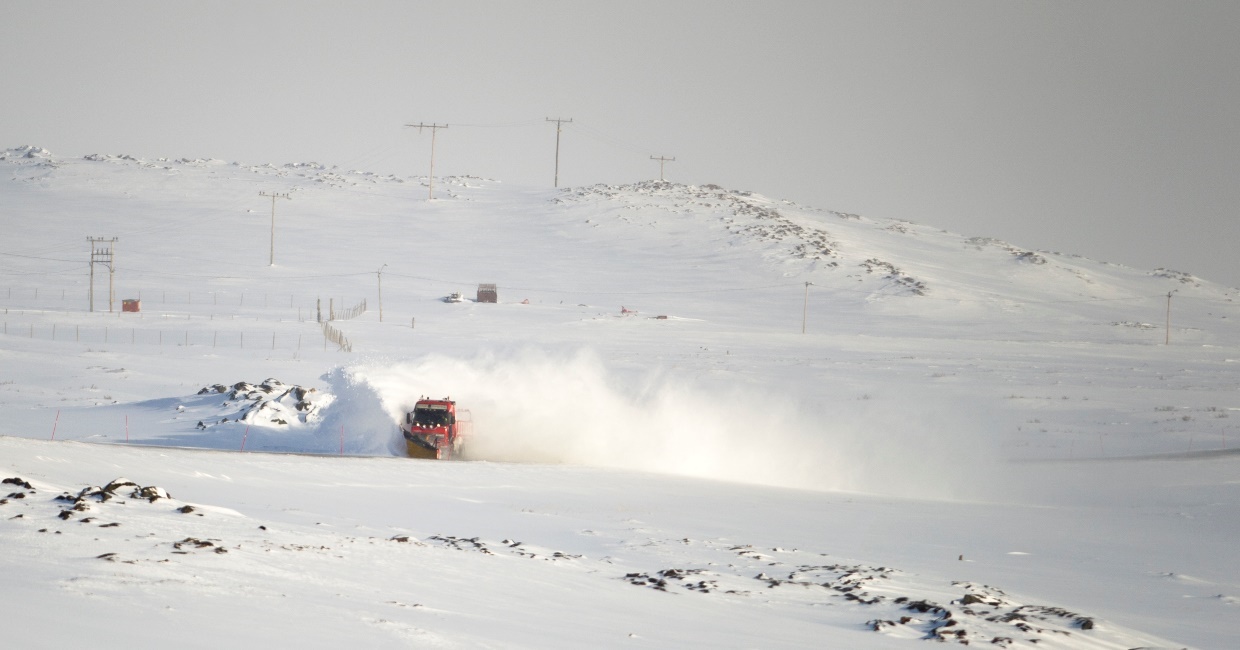 Figur 1	Kolonnestrekning på E75 (Foto: Øyvind Antonsen, Statens vegvesen)InnledningDette er en produktspesifikasjon for vegobjekttypen Kolonnestrekning i NVDB. Produktspesifikasjon er oppdatert i henhold til Datakatalogversjon 2.37.Sist oppdatert dato: 2024.06.14.Om vegobjekttypen Tabell 2-1 gir generell informasjon om vegobjekttypen hentet fra DatakatalogenTabell 2-1	Informasjon om vegobjekttypenBruksområder Tabell 3-1 gir oversikt over viktige bruksområder for NVDB-data. Det er markert hvilke av disse som er aktuelle for denne vegobjekttypen. I noen tilfeller er det gitt mer utfyllende informasjon.Tabell 3-1	Oversikt over bruksområderRegistreringsregler med eksemplerRegistreringsreglerNedenfor presenteres regler for registrering av data knyttet til gjeldende vegobjekttype. For noen regler er det i kolonne til høyre referert til utfyllende eksempler.Eksempler Kolonnestrekning over Domen på E75 Kolonnestrekning over Bjørnfjell på E10 Kolonnestrekning over Dovrefjell på E6Relasjoner Nedenfor er det listet opp relasjoner som kan settes opp mellom Kolonnestrekning og andre vegobjekttyper. Som alternativ til begrepet relasjon benyttes «mor-datter», «foreldre-barn», «assosiasjoner» og «tillatt sammenheng». I produktspesifikasjonene benyttes det opprinnelige begrepet «mor-datter».Det vises både relasjoner der Kolonnestrekning inngår som morobjekt og der Kolonnestrekning inngår som datterobjekt. Det skilles mellom følgende relasjonstyper: 1 – Komposisjon – Komp - Består av/er del av
2 – Aggregering – Aggr - Har/tilhører
3 – Assosiasjon – Asso - Har tilkoplet/er koplet til«B inf A» angir om det er krav til at stedfestingen til vegnettet for datterobjekt skal være innenfor stedfesting til morobjekt. «Delvis» betyr at utstrekning må være innenfor, men sideposisjon og/eller feltkode kan avvike.Mulige morobjekterTabell 5-1	Mulige morobjekter for vegobjekttypeMulige datterobjekterTabell 5-2	Mulige datterobjekter for vegobjekttypeEgenskapstyperI det følgende beskrives egenskapstyper tilhørende aktuell vegobjekttype. Vi skiller på standard egenskapstyper og geometriegenskapstyper.Standard egenskapstyperEgenskapstyper som ikke er geometriegenskapstyper regnes som standard egenskapstyper. Disse gir utfyllende informasjon om vegobjektet.  Tabell 6-1 gir oversikt over alle standard egenskapstypene tilhørende Kolonnestrekning. Tabell 6-1	Oversikt over egenskapstyper med tilhørende tillatte verdierGeometriegenskapstyper (egengeometri)Vegobjekttypen har ikke geometriegenskapstyper (egengeometri).UML-modellRelasjonerUML-diagram viser relasjoner til andre vegobjekttyper.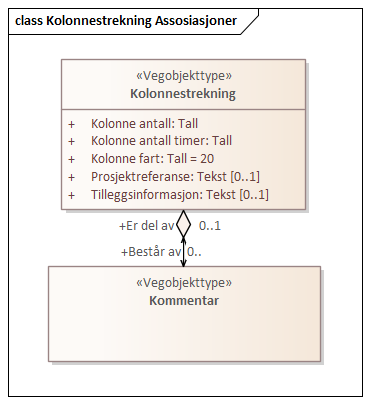 BetingelserUML-diagram viser egenskaper med betingelser.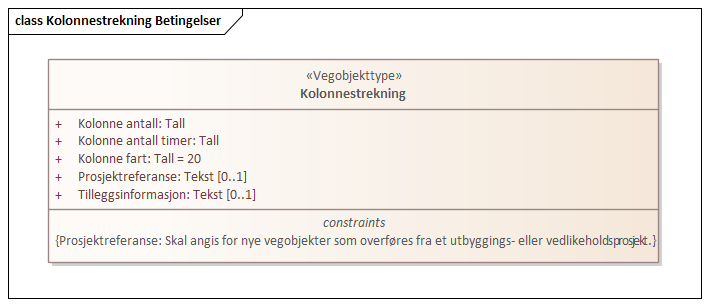 Tillatte verdierUML-diagram viser egenskaper med tillatte verdier.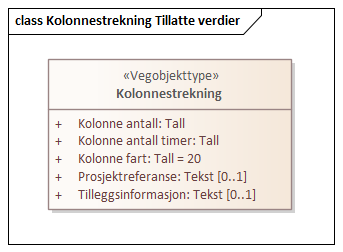 Navn vegobjekttypeKolonnestrekningDefinisjonStrekning hvor det vanligvis er kolonnekjøring i løpet av en vinter.Representasjon i vegnettetStrekningKategoritilhørighetKategori 2 - Nasjonale data 2SideposisjonsrelevantNeiKjørefeltrelevantNeiKrav om morobjektNeiKan registreres på konnekteringslenkeJaBruksområdeRelevantUtfyllende informasjonNTP - OversiktsplanleggingXVegnett - navigasjonStatistikk BeredskapXSikkerhetITSVTS – InfoKlima – MiljøVegliste – framkommelighetDrift og vedlikeholdAnnet bruksområdeNr.Nr.RegelEks.1GenereltaEn forekomst av vegobjekttype Kolonnestrekning i NVDB gjenspeiler en konkret strekning ute i vegnettet hvor det vanligvis er kolonnekjøring i løpet av vinteren. Eksempler viser ulike varianter av Kolonnestrekning og hvordan disse skal registreres. 4.2.1 4.2.3bVegobjekttypen inngår i MOTIV (Modell for tildeling av vedlikeholdsmidler). MOTIV brukes til å beregne behovet for midler til drift og vedlikehold av riksvegene.2Omfang – hva skal registreresaAlle strekninger på riks- og fylkesvegnettet hvor det årlig er kolonnekjøring skal registreres i NVDB. bVegobjekttypen kan også registreres på øvrig vegnett.cKategori-3 data knyttet til Kolonnestrekning registreres ut fra vegeiers egne behov.3Forekomster – oppdeling ved registreringaEn forekomst av Kolonnestrekning skal registreres for hver sammenhengende vegstrekning med kolonnekjøring. Forekomsten skal registreres som ett vegobjekt med en NVDBID, det skal ikke deles opp ved administrative grenser. 4EgengeometriaKolonnestrekning skal ikke ha egengeometri.5EgenskapsdataaDet framkommer av oversikten i kapittel 6.1 hvilke egenskapstyper som kan angis for denne vegobjekttypen. Her framkommer det også hvilken informasjon som er absolutt påkrevd (1), påkrevd (2), betinget (3) og opsjonell (4). I kapittel 7.3 finnes UML-modell som gir oversikt over egenskaper og tilhørende tillatte verdier.bEgenskapstypen Kolonne antall angir hvor mange ganger strekningen kjøres som kolonne i løpet av en sesong. En gang = tur retur på strekningen.cEgenskapstypen Kolonne antall timer angir hvor mange timer strekningen kjøres som kolonne i løpet av en sesong.6RelasjoneraDet framkommer av kapittel 5 hvilke relasjoner vegobjekttype kan inngå i. I kapittel 7.1 finnes UML-modell som gir oversikt over relasjoner.7Lignende vegobjekttyper i DatakatalogenaVærusatt veg (107) inneholder fjelloverganger og andre værutsatte veger. Vegobjekttypen benyttes bl.a. for å angi vinterstengte veger.8Stedfesting til vegnettet i NVDB aKolonnestrekning registreres på vegtrasenivå.Eksempelet viser kolonnestrekning over fjellet Domen. Denne er stedfestet som strekningsobjekt til vegnettet. Start og slutt på kolonnestrekningen vil typisk være ved kolonneoppstillingsplasser eller vegbommer. Lilla prikker er vegobjekttypen Vegbom (23).Eksempelet viser kolonnestrekning over fjellet Domen. Denne er stedfestet som strekningsobjekt til vegnettet. Start og slutt på kolonnestrekningen vil typisk være ved kolonneoppstillingsplasser eller vegbommer. Lilla prikker er vegobjekttypen Vegbom (23).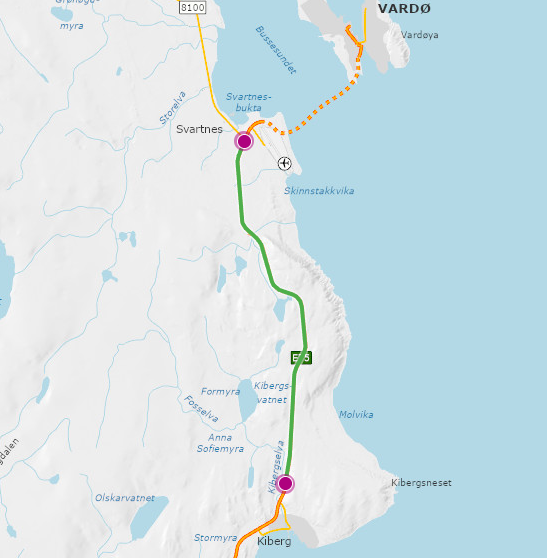 EGENSKAPSDATA:- Kolonne antall = 15- Kolonne fart (km/t) = 40Foto: VegkartEGENSKAPSDATA:- Kolonne antall = 15- Kolonne fart (km/t) = 40Eksempelet viser kolonnestrekning over Bjørnfjell. Start og slutt på denne kolonnestrekningen er ved kolonneoppstillingsplasser. Blå prikker er vegobjekttypen Trafikklomme (47) med Bruksområde = Kolonneoppstilling.Eksempelet viser kolonnestrekning over Bjørnfjell. Start og slutt på denne kolonnestrekningen er ved kolonneoppstillingsplasser. Blå prikker er vegobjekttypen Trafikklomme (47) med Bruksområde = Kolonneoppstilling.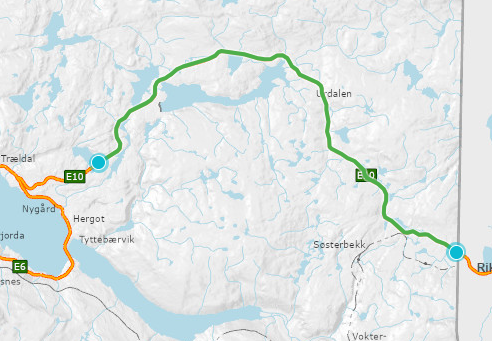 EGENSKAPSDATA:- Kolonne antall = 1- Kolonne fart (km/t) = 30Foto: VegkartEGENSKAPSDATA:- Kolonne antall = 1- Kolonne fart (km/t) = 30Eksemplet viser kolonnestrekning på E6 mellom Dombås og Grønnbakken.Eksemplet viser kolonnestrekning på E6 mellom Dombås og Grønnbakken.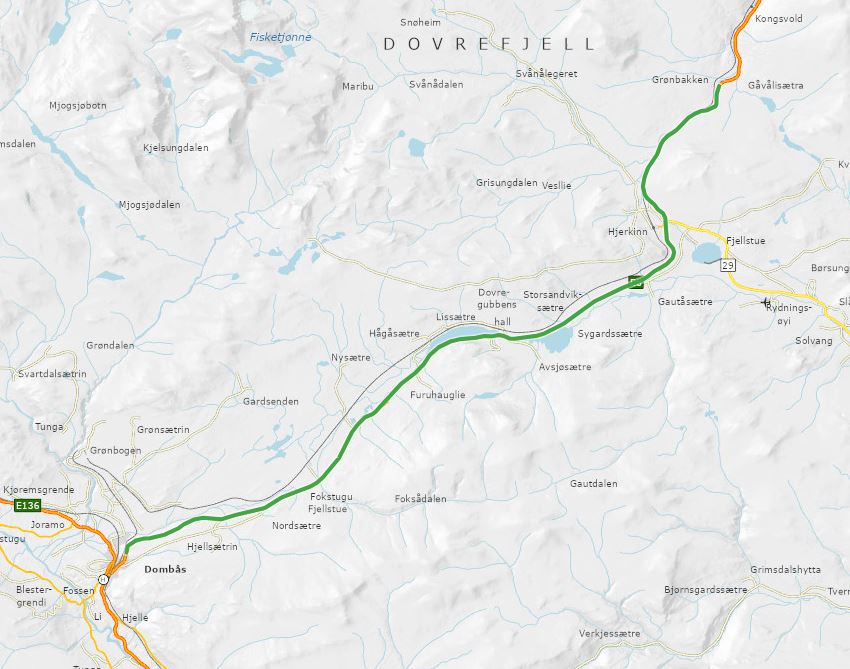 EGENSKAPSDATA:- Kolonne antall = 2- Kolonne fart (km/t) = 30- Kolonne antall timer = 5Foto: VegkartEGENSKAPSDATA:- Kolonne antall = 2- Kolonne fart (km/t) = 30- Kolonne antall timer = 5MorobjektMorobjektRelasjonstypeRelasjonstypeDatterobjektDatterobjektRelasjonsinfoRelasjonsinfoIdNavnIdNavnIdNavnB inf AIdMorobjektMorobjektRelasjonstypeRelasjonstypeDatterobjektDatterobjektRelasjonsinfoRelasjonsinfoIdNavnIdNavnIdNavnB inf AId319Kolonnestrekning1Komp297KommentarJa304EgenskapstypenavnTillatt verdiDatatypeViktighetBeskrivelseIDKolonne antallTall2: PåkrevdAngir hvor mange kolonner det normalt føres over fjellet i løpet av en sesong.1916Kolonne fartTall2: PåkrevdAngir normal fart på kolonne.2072Kolonne antall timerTall2: PåkrevdAngir hvor mange timer det normalt er med kolonnekjøring på denne strekningen i løpet av en sesong.2096TilleggsinformasjonTekst4: OpsjonellSupplerende informasjon om vegobjektet som ikke framkommer direkte av andre egenskapstyper.11602ProsjektreferanseTekst3: Betinget, se 'merknad registrering'Referanse til prosjekt. Det benyttes samme prosjektreferanse som på tilhørende Veganlegg (VT30). Benyttes for lettere å kunne skille nye data fra eksisterende data i NVDB.Merknad registrering: Skal angis for nye vegobjekter som overføres fra et utbyggings- eller vedlikeholdsprosjekt.11471